Об изменении состава муниципальной казны                                                                                                   Сутчевского сельского поселения Мариинско-Посадского района Чувашской Республики	В соответствии с Федеральным законом от 06.10.2003 г. N 131-ФЗ  "Об общих принципах организации местного самоуправления в Российской Федерации», Уставом Сутчевского сельского поселения, решением Собрания депутатов Сутчевского сельского поселения от 16.11.2016 № С-16/1 «Об утверждении Порядка ведения реестра муниципального имущества Сутчевского сельского поселения Мариинско-Посадского района Чувашской Республики ", решением Собрания депутатов Сутчевского сельского поселения от 27.04.2022 № С-31/2 «О принятии имущества в состав муниципальной казны Сутчевского сельского поселения Мариинско-Посадского района Чувашской Республики» администрация  Сутчевского сельского поселенияПОСТАНОВЛЯЕТ:Снять из муниципальной казны Сутчевского сельского поселения Мариинско-Посадского района Чувашской Республики объект муниципального недвижимого имущества, согласно приложению 1. Принять в муниципальную казну Сутчевского сельского поселения Мариинско-Посадского района Чувашской Республики объект муниципального недвижимого имущества, согласно приложению 2.                                                                                                                                                                                     МКУ «Централизованная бухгалтерия Мариинско-Посадского района Чувашской Республики» указанное в списке имущества осуществить его учет в установленном порядке.Контроль исполнения настоящего постановления оставляю за собой.Постановление вступает в силу со дня его подписания.Глава Сутчевского сельского поселения                                                      С.Ю. ЕмельяноваПриложение 1 к постановлению администрации Сутчевского сельского поселения Мариинско-Посадского района Чувашской Республикиот  04.05.2022 г. № 25/1 Перечень муниципального недвижимого имущества, снимаемого из казны Сутчевского сельского поселенияПриложение 2 к постановлению администрации Сутчевского сельского поселения Мариинско-Посадского района Чувашской Республикиот  04.05.2022 г. № 25/1 Перечень муниципального недвижимого имущества, принимаемого в казну Сутчевского сельского поселенияЧĂВАШ РЕСПУБЛИКИСĔнтĔрвĂрри РАЙОНĚКУКАШНИ ЯЛ ПОСЕЛЕНИЙĚНАДМИНИСТРАЦИЙĚЙЫШĂНУ2022.05.04 25/1 №Кукашни ялě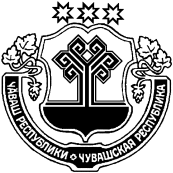 ЧУВАШСКАЯ РЕСПУБЛИКА
МАРИИНСКО-ПОСАДСКИЙ РАЙОНАДМИНИСТРАЦИЯСУТЧЕВСКОГО СЕЛЬСКОГОПОСЕЛЕНИЯПОСТАНОВЛЕНИЕ04.05.2022 № 25/1деревня Сутчево№ п/пНаименование объекта, назначениеПлощадь кв.м.Кадастровый номерАдресОснование1Квартира, жилое68,221:16:000000:5081Чувашская Республика – Чувашия, г. Мариинский Посад, ул. Николаева, д. 89, кв. 57Выписка из ЕГРН от 04.05.2022г. № КУВИ-001/2022-67279234№ п/пНаименование объекта, назначениеПлощадь кв.м.Кадастровый номерАдресОснование1Квартира, жилое32,521:16:000000:5482Чувашская Республика – Чувашия, г. Мариинский Посад, ул. Курчатова, д. 18, кв. 39Выписка из ЕГРН от 04.05.2022г. № КУВИ-001/2022-67218539